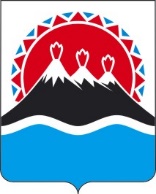 МИНИСТЕРСТВО СТРОИТЕЛЬСТВАИ ЖИЛИЩНОЙ ПОЛИТИКИ КАМЧАТСКОГО КРАЯПРИКАЗг. Петропавловск-КамчатскийПРИКАЗЫВАЮ:1. Внести в приложение к приказу Министерства строительства Камчатского края от 14.06.2017 № 69 «Об утверждении Порядка создания и работы региональной межведомственной и муниципальных комиссий по обследованию жилых помещений инвалидов и общего имущества в многоквартирных домах, в которых проживают инвалиды, в целях их приспособления с учетом потребностей инвалидов и обеспечения условий их доступности для инвалидов на территории Камчатского края» следующие изменения:1) в пункте 1 части 7 слова «входящих состав жилищного фонда Камчатского края» исключить;2) в пункте 1 части 8 слова «утвержденным распоряжением Правительства Камчатского края» исключить;3) в пункте 3 части 7 слова «планирование мероприятий» заменить словами «определение перечня мероприятий»;4) в части 9:а) в пункте 1 слова «государственной власти» исключить;б) в пункте 3 слова «государственной власти» исключить;5) в части 13 слова «государственной власти» исключить.2. Настоящий приказ вступает в силу после дня его официального опубликования.[Дата регистрации]№[Номер документа]О внесении изменений в приложение к приказу Министерства строительства Камчатского края от 14.06.2017 № 69 «Об утверждении Порядка создания и работы региональной межведомственной и муниципальных комиссий по обследованию жилых помещений инвалидов и общего имущества в многоквартирных домах, в которых проживают инвалиды, в целях их приспособления с учетом потребностей инвалидов и обеспечения условий их доступности для инвалидов на территории Камчатского края»И.о. Министра[горизонтальный штамп подписи 1]А.В. Фирстов